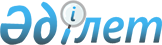 Облыстың кейбiр аудандарының әкiмшiлiк-аумақтық құрылымын өзгерту туралыПавлодар облысы Мәслихатының (III сайланған II сессиясы) 2003 жылғы 26 желтоқсандағы N 183/2 шешімі. Павлодар облысының Әділет басқармасында 2004 жылғы 16 қаңтарда N 2204 тіркелді



      Қазақстан Республикасының "Қазақстан Республикасының әкiмшiлiк-аумақтық құрылысы туралы" 
 Заңының 
 11 бабына, Успен ауданы мәслихатының (II сайланған, ХХV сессия) және Успен ауданы әкiмдiгiнiң 2003 жылғы 1 шiлдедегi N 274/7 "Милорадовка, Ульяновка және Образцовка елдi мекендерiнiң таратылуы туралы" бiрлескен шешiмiне, Ертiс ауданы мәслихаты мен әкiмдiгiнiң 2003 жылғы 9 сәуiрдегi N 130-258-2 "Қылышбек, Тереңсай, Кiшi-Мойнақ, Қабан ауылдарының статусы туралы" бiрлескен шешiмiне сәйкес, ауылдық округтер тұрғындарының пiкiрлерiн ескере отыра, облыстық мәслихат және облыс әкiмдiгi ШЕШIМ ЕТЕДI:



      Облыстың кейбiр аудандарының әкiмшiлiк-аумақтық құрылымына мынадай өзгертулер енгiзiлсiн: 



      Успен ауданы бойынша:



      Милорадовка, Ульяновка ауылдары Успен ауданы Надаров ауылдық округiнiң Надаровка ауылының әкiмшiлiк-аумақтық құрамына кiрсiн;



      Образцовка ауылы Успен ауылдық округiнiң Успен селосының әкiмшiлiк -аумақтық құрамына кiрсiн.



      Ертiс ауданы бойынша:



      Панфилов ауылдық округiнiң Қылышбек ауылы Ертiс ауданы Панфилов ауылдық округiнiң Панфилов ауылының әкiмшiлiк-аумақтық құрамына кiрсiн;



      Ағашорын ауылдық округiнiң Тереңсай ауылы Ертiс ауданы Ағашорын ауылдық округiнiң Ағашорын ауылының әкiмшiлiк-аумақтық құрамына кiрсiн;



      Майқоңыр ауылдық округiнiң Кiшi - Мойнақ, қабан ауылдары Ертiс ауданы Майқоңыр ауылдық округiнiң Майқоңыз ауылының әкiмшiлiк-аумақтық құрамына кiрсiн.


      

Сессия төрағасы Ю.Әлекпаров




 



      

Облыс әкiмi К. Нұрпейiсов



     

 Облыстық мәслихаттың




      хатшысы Р.Гафуров


					© 2012. Қазақстан Республикасы Әділет министрлігінің «Қазақстан Республикасының Заңнама және құқықтық ақпарат институты» ШЖҚ РМК
				